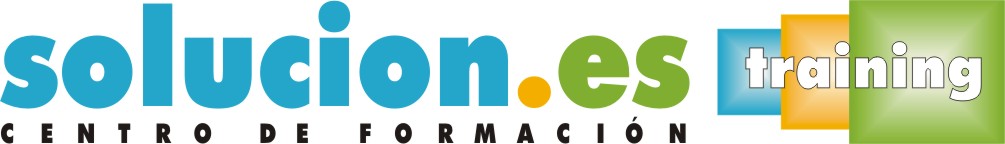  Curso On LineWindows Server 2012Objetivos:Conocer a fondo la última versión del sistema operativo de servidores de Microsoft. Aprender y administrar una instalación con servicios de directorio activo, escritorios remotos, servicios de red, virtualización o sistemas avanzados de tolerancia a fallos.Temario:Introducción e instalación de Windows 2012 ServerWindows 2012 Server. Discos y administración.Servicios de red: DHCP, DNS y WINSEl Directorio Activo. La consola de administración de servidoresAdministración de usuarios, cuentas y gruposRecursos y administración de permisos Confianzas y replicación. Configuración de red Servidor de ficheros en Windows Server 2012Servidor de impresiónDirectivas de Grupo GPOServicio de actualización automática WSUS. Directivas IIServicios de Escritorio remotoInternet Information Server. Web, FTP y SMTPSeguridad y conectividad con VPNVirtualización con Hyper-V